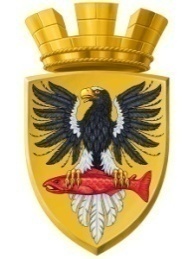                           Р О С С И Й С К А Я   Ф Е Д Е Р А Ц И ЯКАМЧАТСКИЙ КРАЙП О С Т А Н О В Л Е Н И ЕАДМИНИСТРАЦИИ ЕЛИЗОВСКОГО ГОРОДСКОГО ПОСЕЛЕНИЯот 26.04.2017					№ 395-п         г. Елизово	В соответствии с Федеральным законом от 06.10.2003 № 131-ФЗ «Об общих принципах организации местного самоуправления в Российской Федерации», Уставом Елизовского городского поселения, Порядком установления тарифов на услуги, предоставляемые муниципальными предприятиями и учреждениями Елизовского городского поселения, принятым Решением Собрания депутатов Елизовского городского поселения от 06.12.2012 № 386ПОСТАНОВЛЯЮ:Внести в тарифы на платные услуги, оказываемые МАУ «Единый расчетно-кассовый центр» с 1 января 2017 года по 31 декабря 2017 года (МАУ «Единый расчетно-кассовый центр» не является плательщиком НДС), установленные постановлением администрации Елизовского городского поселения от 30.11.2016  № 1039-п следующее изменение:1.1 строку 4 исключить.Управлению делами администрации Елизовского городского поселения опубликовать (обнародовать) настоящее постановление в средствах массовой информации и разместить в информационно-телекоммуникационной сети «Интернет» на официальном сайте администрации Елизовского городского поселения.Настоящее постановление вступает в силу после его опубликования (обнародования).Контроль за исполнением настоящего постановления оставляю за собой.Глава администрацииЕлизовского городского поселения 					     Д.Б. ЩипицынО внесении изменения в постановление администрации Елизовского городского поселения от 30.11.2016 № 1039-п «Об утверждении тарифов на платные услуги, оказываемые МАУ «Единый расчетно-кассовый центр», на 2017 год»